UN PROBLÈME DE TAILLE___  __              __   __       __           __   ___  ___   _/ (__    /_         /  (__)    (__)  '|   |    |    _/    _/ __) ___) (__)     /    (__)        /    |   |__|  __)  __) 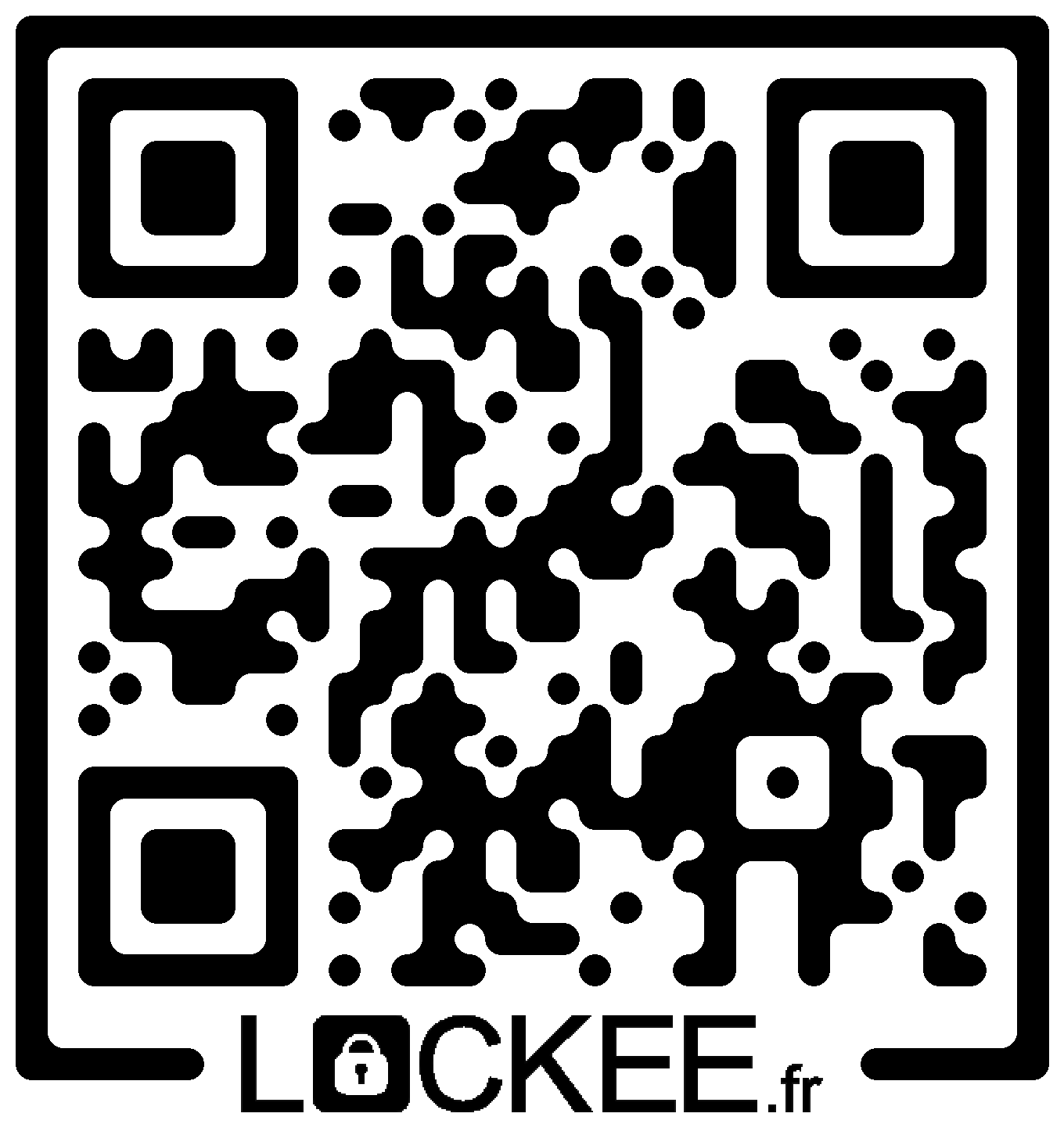 https://lockee.fr/o/10x0fzNY